Key concept: Greenhouse gases: Worksheet 9.5The greenhouse effectUse the data below to label the diagram (using the numbers 1–7) to show how the greenhouse effect works.1	The Sun releases energy.2	Most of the solar energy that reaches the Earth passes straight through the atmosphere – it has a short wavelength.3	Solar energy warms the Earth’s surface.4	The energy that reaches the Earth’s surface is from the ultraviolet, visible and near infrared parts of the spectrum.5	The warm Earth emits infrared radiation with a longer wavelength.6	Some infrared radiation is absorbed by greenhouse gases and warms the atmosphere.7	Adding greenhouse gases could reduce the amount of radiation that escapes.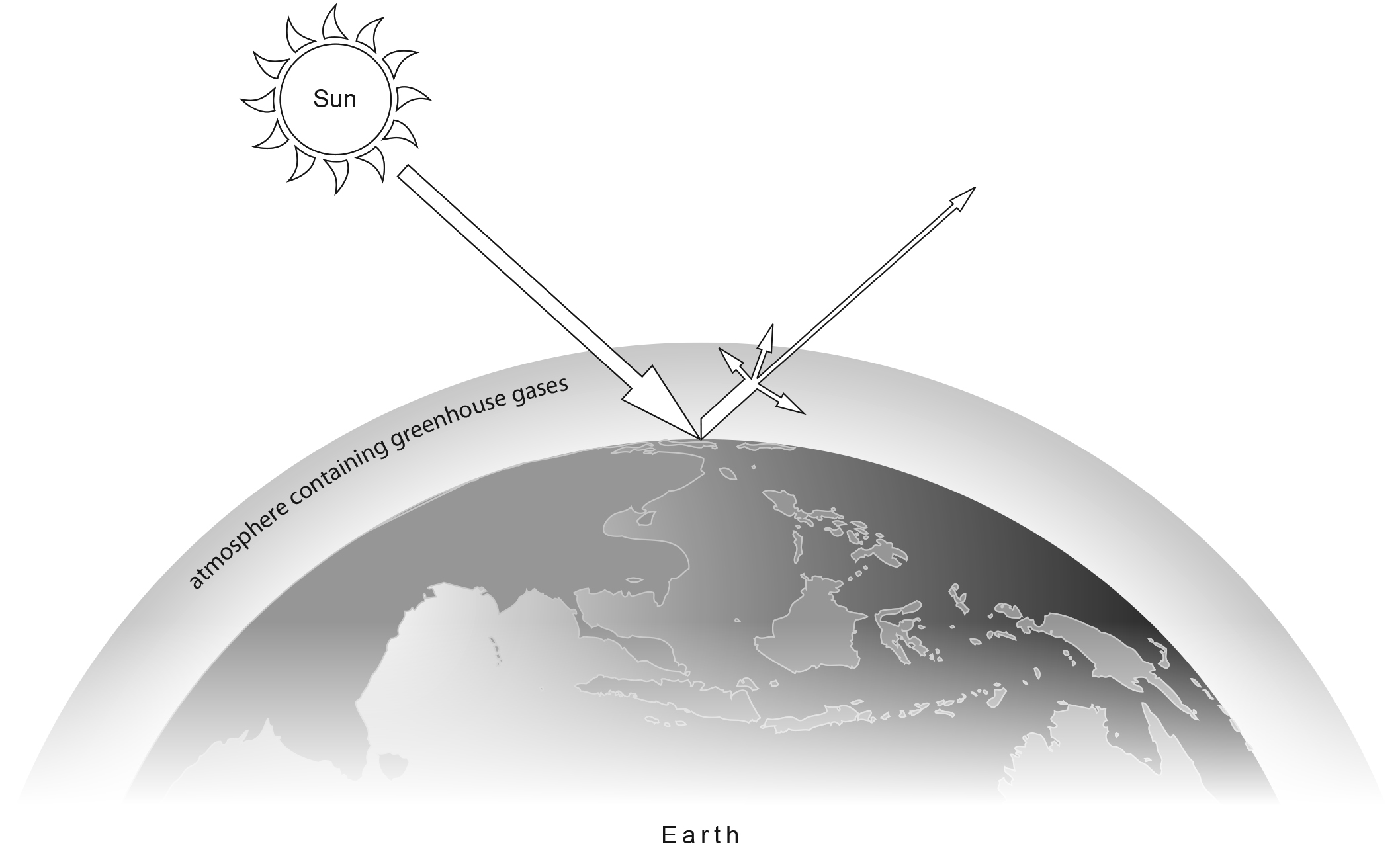 